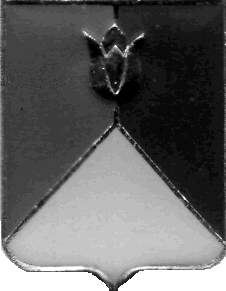 РОССИЙСКАЯ ФЕДЕРАЦИЯАДМИНИСТРАЦИЯ КУНАШАКСКОГО МУНИЦИПАЛЬНОГО РАЙОНАЧЕЛЯБИНСКОЙ ОБЛАСТИРАСПОРЯЖЕНИЕот 31.01.2019 г. № 44 - рО проведении плановой проверкиВ соответствии с частью 3 статьи 269.2 Бюджетного кодекса Российской Федерации, Постановлением администрации Кунашакского муниципального района от 30.05.2016 г. №579 «Об утверждении Порядка осуществления полномочий органом внутреннего муниципального финансового контроля по внутреннему муниципальному финансовому контролю в сфере бюджетных правоотношений»; Распоряжением администрации Кунашакского муниципального района от 27.12.2018 г.          № 761-р «Об утверждении Плана проведения проверок, ревизий и проверки финансово – хозяйственной деятельности учреждений» на 1 полугодие     2019 года: Провести плановую проверку в сфере закупок товаров, работ, услуг Администрации  Урукульского сельского поселения, адрес:                     456701, Челябинская  область,  Кунашакский  район,  п. Дружный,               ул. Центральная, 7. Назначить лицом, уполномоченным на проведение проверки Саитхужину Ирину Рифкатовну руководителя Контрольного управления администрации Кунашакского муниципального района. Установить, что настоящая проверка проводится с целью предупреждения и выявления нарушения законодательства РФ в сфере закупок. Определить проверяемый период – с января 2018 г. по декабрь 2018 г.  Дата начала проведения проверки – 1 февраля 2019 г., дата окончания проведения проверки – 28 февраля 2019 г. Срок, в течение которого составляется акт по результатам проведения  проверки – не позднее 28 февраля 2019 г.Исполняющий обязанности                                                                Р.Г. Вакиловглавы района